О повышении оплаты трудаВ соответствии со статьей 134 Трудового кодекса Российской Федерации, в целях обеспечения повышения уровня реального денежного содержания, на основании решения Совета народных депутатов Завитинского муниципального округа от 25.11.2022 № 175/15 «О внесении изменений в Положение «Об оплате труда муниципальных служащих Завитинского муниципального округа Амурской области», утвержденное решением Совета народных депутатов Завитинского муниципального округа от 22.12.2021 № 73/8п о с т а н о в л я ю:1. Руководителям отделов администрации Завитинского муниципального округа, руководителям структурных подразделений администрации Завитинского муниципального округа, имеющих статус юридического лица, руководителям муниципальных бюджетных, казенных и автономных учреждений Завитинского муниципального округа принять меры по повышению с 01.10.2022 в 1,04 раза размеров должностных окладов:работников структурных подразделений администрации Завитинского муниципального округа, имеющих статус юридического лица, по должностям, не отнесенным к должностям муниципальной службы;работников муниципальных бюджетных, казенных и автономных учреждений Завитинского муниципального округа, за исключением категорий работников, на которых распространяются Указы Президента Российской Федерации от 07 мая 2012 г. № 597 «О мероприятиях по реализации государственной социальной политики», от 01 июня 2012 г. № 761 «О национальной стратегии действий в интересах детей на 2012-2017 годы», от 28 декабря 2012 г. № 1688 «О некоторых мерах по реализации государственной политики в сфере защиты детей-сирот и детей, оставшихся без попечения родителей»; работников администрации Завитинского муниципального округа, замещающих должности, не отнесенные к должностям муниципальной службы;руководителя муниципального казенного учреждения - централизованная бухгалтерия Завитинского муниципального округа Амурской области, работников, обеспечивающих посредством оказания безвозмездных услуг реализацию предусмотренных законодательством Российской Федерации полномочий органов местного самоуправления.2. Директору муниципального унитарного предприятия «Рынок» Завитинского муниципального округа увеличить с 01.10.2022 на 1,04% оплату труда за счёт предприятия.3. Руководителям производить расчет оплаты труда с 01.10.2022 согласно пункту 1 настоящего постановления за счет средств бюджета Завитинского муниципального округа. 4. Настоящее постановление подлежит официальному опубликованию.5. Контроль за исполнением настоящего постановления возложить на первого заместителя главы администрации Завитинского муниципального округа А.Н. Мацкан.Глава Завитинского муниципального округа                                                                        С.С.ЛиневичИсполнитель:Начальник общего отдела администрации Завитинского муниципального округа                                И.В.АносоваСогласовано:Начальник отдела по правовым и социальным вопросам администрации Завитинского муниципального округа    Л.В.КапустинаНачальник финансового отделаадминистрации Завитинского муниципального округа                                О.Н. КийченкоНачальник отдела- главный бухгалтеротдела учета и финансирования администрации Завитинского муниципального округа                                С.Н. РабанЗаместитель главы администрации Завитинского муниципального округа по работе с территориями                                 Е.В. Розенко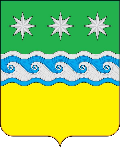 АДМИНИСТРАЦИЯ ЗАВИТИНСКОГО МУНИЦИПАЛЬНОГО ОКРУГА ГЛАВА ЗАВИТИНСКОГО МУНИЦИПАЛЬНОГО ОКРУГАП О С Т А Н О В Л Е Н И Еот 29.11.2022								                                 № 1071г. Завитинск